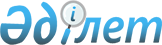 Об установлении дополнительного перечня лиц, относящихся к целевым группам населения города Приозерск
					
			Утративший силу
			
			
		
					Постановление акимата города Приозерск Карагандинской области от 26 мая 2009 года N 13/6. Зарегистрировано Управлением юстиции города Балхаша Карагандинской области 26 июня 2009 года N 8-4-148. Утратило силу - постановлением акимата города Приозерск Карагандинской области от 9 марта 2011 года N 5/14      Сноска. Утратило силу - постановлением акимата города Приозерск Карагандинской области от 09.03.2011 N 5/14.

      В соответствии с Законами Республики Казахстан от 23 января 2001 года "О местном государственном управлении и самоуправлении в Республике Казахстан", от 23 января 2001 года "О занятости населения", в целях реализации политики занятости с учетом ситуации на рынке труда и обеспечения дополнительных государственных гарантий в сфере занятости, акимат города Приозерск ПОСТАНОВЛЯЕТ:



      1. Установить следующий дополнительный перечень лиц, относящихся к целевым группам населения города Приозерска:

      1) лица, длительно не работающие (более 1 года);

      2) выпускники учебных заведений;

      3) лица, освобождаемые в связи с сокращением численности или штата организаций, предприятий, учреждений города Приозерск;

      4) мужчины и женщины старше 50 лет.



      2. Государственному учреждению "Отдел занятости и социальных программ города Приозерск" (Медетбекова З.А.) своевременно обеспечивать меры по содействию занятости и социальной защите лиц, дополнительно отнесенных к целевым группам.



      3. Контроль за исполнением настоящего постановления возложить на заместителя акима города Казиеву Б.А.



      4. Настоящее постановление вводится в действие после его первого официального опубликования.      Аким города Приозерск                      Н. Бикиров
					© 2012. РГП на ПХВ «Институт законодательства и правовой информации Республики Казахстан» Министерства юстиции Республики Казахстан
				